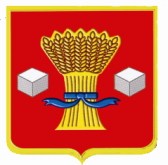 АдминистрацияСветлоярского муниципального района Волгоградской областиПОСТАНОВЛЕНИЕот  21.05.2019                    №  977В соответствии со статьей 86 Бюджетного кодекса Российской Федерации, Постановлением администрации Волгоградской области от 25 марта 2019 года № 134-п «Об утверждении Порядка предоставления и расходования в 2019 году субсидий из областного бюджета бюджетам муниципальных районов и городских округов Волгоградской области на проведение капитального ремонта, перепрофилирование групп, приобретение оборудования и (или) оснащение образовательных организаций, осуществляющих образовательную деятельность по образовательным программам дошкольного образования, в которых планируется открытие мест для детей в возрасте от 2 месяцев до 3 лет», руководствуясь Уставом Светлоярского муниципального района Волгоградской области,п о с т а н о в л я ю:Утвердить Порядок расходования в 2019 году средств бюджета Светлоярского муниципального района Волгоградской области, источником финансового обеспечения которых является субсидия из областного бюджета на проведение капитального ремонта, перепрофилирование групп, приобретение оборудования и (или) оснащение образовательных организаций, осуществляющих образовательную деятельность по образовательным программам дошкольного образования, в которых планируется открытие мест для детей в возрасте от 2 месяцев до 3 лет, согласно приложению. Утвердить Распределение средств бюджета Светлоярского муниципального района Волгоградской области, источником финансового обеспечения которых является субсидия из областного бюджета на проведение капитального ремонта, перепрофилирование групп, приобретение оборудования и (или) оснащение образовательных организаций, осуществляющих образовательную деятельность по образовательным программам дошкольного образования, в которых планируется открытие мест для детей в возрасте от 2 месяцев до 3 лет, согласно приложению.Отделу по муниципальной службе, общим и кадровым вопросам  администрации Светлоярского муниципального района (Иванова Н.В.) разместить настоящее постановление на официальном сайте Светлоярского муниципального района Волгоградской области.4. Отделу бюджетно-финансовой политики администрации Светлоярского муниципального района (Коптева Е.Н) разместить настоящее постановление в сети Интернет на финансовом портале Светлоярского муниципального района Волгоградской области.5. Настоящее постановление вступает в силу со дня его подписания.6. Контроль  над   исполнением   настоящего   постановления   возложить на начальника отдела бюджетно-финансовой политики администрации Светлоярского муниципального района Подхватилину О.И.Глава  муниципального района                                                        Т.В. РаспутинаСкворцова О.Г.                                                                              УТВЕРЖДЕНпостановлением администрации 			Светлоярского муниципального района	                                                                  от «12»  03 .2019 г. №443Порядок расходования в 2019 году средств бюджета Светлоярского муниципального района Волгоградской области, источником финансового обеспечения которых является субсидия из областного бюджета на проведение капитального ремонта, перепрофилирование групп, приобретение оборудования и (или) оснащение образовательных организаций, осуществляющих образовательную деятельность по образовательным программам дошкольного образования, в которых планируется открытие мест для детей в возрасте от 2 месяцев до 3 лет	1. Настоящий Порядок определяет механизм расходования в 2019 году средств бюджета Светлоярского муниципального района Волгоградской области, источником финансового обеспечения которого является субсидия из областного бюджета на проведение капитального ремонта, перепрофилирование групп, приобретение оборудования и (или) оснащение образовательных организаций, осуществляющих образовательную деятельность по образовательным программам дошкольного образования, в которых планируется открытие мест для детей в возрасте от 2 месяцев до 3 лет (далее – субсидия).	2. Субсидия предоставляется в целях софинансирования расходных обязательств, возникающих при реализации мероприятий на проведение капитального ремонта, перепрофилирования групп, приобретения оборудования и (или) оснащения образовательных организаций, осуществляющих образовательную деятельность по образовательным программам дошкольного образования, в которых планируется открытие мест для детей в возрасте от 2 месяцев до 3 лет.	3. Главным распорядителем бюджетных средств, направленных на выплату субсидии, является администрация Светлоярского муниципального района Волгоградской области.4. Определить уполномоченным органом по взаимодействию с Комитетом образования, науки и молодежной политики (далее - Комитет) по вопросам расходования средств субсидии отдел образования, опеки и попечительства администрации Светлоярского муниципального района Волгоградской области (далее - Уполномоченный орган).При поступлении от Комитета средств областного бюджета, финансовый орган Светлоярского муниципального района учитывает полученные средства в доходах бюджета Светлоярского муниципального района Волгоградской области и предоставляет в установленном порядке в Управление Федерального казначейства по Волгоградской области (далее - УФК по Волгоградской области) расходные расписания для доведения лимитов бюджетных обязательств  и предельных объемов финансирования на лицевой счет главному распорядителю бюджетных средств. Учет расходов осуществляется на лицевых счетах, открытых получателями бюджетных средств (далее- Получатель) в УФК по Волгоградской области. Для осуществления расходов получатели бюджетных средств, предоставляют в УФК по Волгоградской области платежные документы в установленном порядке. Уполномоченный орган представляет в Комитет по формам, утвержденным Комитетом:- ежеквартально не позднее 10-го числа месяца, следующего за отчетным кварталом, - отчет об осуществлении расходов местного бюджета, источником финансового обеспечения которых является субсидия;- не позднее 15 января 2020 года - отчет о достижении плановых значений целевых показателей результативности использования субсидии. Субсидия носит целевой характер и не может быть использованы на другие цели.Неиспользованный на 01 января финансового года, следующего за годом предоставления субсидии, остаток субсидии подлежит возврату в областной бюджет в соответствии с требованиями, установленными Бюджетным кодексом Российской Федерации.  В случае, если неиспользованный остаток субсидии не перечислен Светлоярским муниципальным районом в областной бюджет, указанные средства подлежат взысканию в областной бюджет в соответствии с требованиями Бюджетного кодекса Российской Федерации и порядка, определенного финансовым органом Волгоградской области.В случае наличия потребности в остатке субсидии неиспользованном в отчетном финансовом году, в течение пяти дней со дня возврата в областной бюджет остатка субсидии в соответствии с требованиями порядка, определенного финансовым органом Волгоградской области, в Комитет направляется обращение (информация) о наличии потребности в остатке.Управляющий делами                                                                       Л.Н. Шершнева                                                                                                                                           УТВЕРЖДЕНОпостановлением администрации 		  Светлоярского муниципального района	                                                                  от «12»  03 .2019 г. №443Распределениесредств бюджета Светлоярского муниципального района Волгоградской области, источником финансового обеспечения которых является субсидия из областного бюджета на проведение капитального ремонта, перепрофилирование групп, приобретение оборудования и (или) оснащение образовательных организаций, осуществляющих образовательную деятельность по образовательным программам дошкольного образования, в которых планируется открытие мест для детей в возрасте от 2 месяцев до 3 лет(тыс.руб) Управляющий делами                                                                     Л.Н. ШершневаНаименование образовательной организацииОбъем финансирования муниципальных образовательных организацийОбъем финансирования муниципальных образовательных организацийОбъем финансирования муниципальных образовательных организацийНаименование образовательной организацииВсегов том числе:в том числе:Наименование образовательной организацииВсегоОбластной бюджетРайонный бюджетМКДОУ «Светлоярский д/с № 3»363,57362,840,73МКДОУ «Привольненский д/с»363,57362,840,73МКДОУ «Большечапурниковский д/с»363,57362,840,73МКДОУ «Светлоярский д/с №5»290,86290,280,58Итого1 381,571 378,82,77